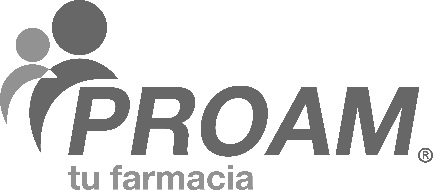 PROGRAMA DE ACCESIBILIDAD DE MEDICAMENTOS -PROAM-MINISTERIO DE SALUD PÚBLICA Y ASISTENCIA SOCIAL11 Av. A  11-57, ZONA 7 COLONIA LA VERBENAPBX. 2206-3806 FAX 2440-3198REQUISITOS PARA AFILIACIÓN Y APERTURA DEVENTA SOCIAL*Si la persona encargada de la venta no cuentan con el diploma de dependiente o auxiliar de farmacia y/o enfermería acreditado por las escuelas formadoras autorizadas por PROAM, o por las escuelas reconocidas por el MSPAS, el representante legal debe firmar una carta en donde se compromete a que el encargado reciba el curso dentro de los seis meses siguientes.**Condiciones y requisitos que debe cumplir el local comercialTamaño: superficie mínima de 2x3 metros.Construcción: techo y paredes de materiales resistentes.Servicios básicos: agua potable, sanitario y lavamanos.Ventilación: equipo de aire acondicionado o suficiente ventilación natural.Iluminación: suficiente iluminación, ya sea natural o artificial.Debe estar alejado de lugares que se consideren con riesgo de contaminación.PROGRAMA DE ACCESIBILIDAD DE MEDICAMENTOS -PROAM-MINISTERIO DE SALUD PÚBLICA Y ASISTENCIA SOCIAL11 Av. A  11-57, ZONA 7 COLONIA LA VERBENAPBX. 2206-3806 FAX 2440-3198REQUISITOS PARA AFILIACIÓN Y APERTURA DE FARMACIA MUNICIPAL*Si las personas encargadas de la venta no cuentan con el diploma de dependiente o auxiliar de farmacia y/o enfermería acreditado por las escuelas formadoras autorizadas por PROAM, o por las escuelas reconocidas por el MSPAS, deben firmar una carta en donde se comprometan a tomar el curso dentro de los seis meses siguientes.**Condiciones y requisitos que debe cumplir el local comercialTamaño: superficie mínima de 2x3 metros.Construcción: techo y paredes de materiales resistentes.Servicios básicos: agua potable, sanitario y lavamanos.Ventilación: equipo de aire acondicionado o suficiente ventilación natural.Iluminación: suficiente iluminación, ya sea natural o artificial. Debe estar alejado de lugares que se consideren con riesgo de contaminación.PROGRAMA DE ACCESIBILIDAD DE MEDICAMENTOS -PROAM-MINISTERIO DE SALUD PÚBLICA Y ASISTENCIA SOCIAL11 Av. A  11-57, ZONA 7 COLONIA LA VERBENAPBX. 2206-3806 FAX 2440-3198REQUISITOS PARA AFILIACIÓN Y APERTURA DE    FARMACIA ESTATAL*Si las personas encargadas de la venta no cuentan con el diploma de dependiente o auxiliar de farmacia acreditado por las escuelas formadoras autorizadas por PROAM, o por las escuelas reconocidas por el MSPAS, deben firmar una carta en donde se comprometan a tomar el curso dentro de los seis meses siguientes.**Condiciones y requisitos que debe cumplir el local comercialTamaño: superficie mínima de 2x3 metros.Construcción: techo y paredes de materiales resistentes.Servicios básicos: agua potable, sanitario y lavamanos.Ventilación: equipo de aire acondicionado o suficiente ventilación natural.Iluminación: suficiente iluminación, ya sea natural o artificial.Debe estar alejado de lugares que se consideren con riesgo de contaminaciónDocumentaciónObservacionesa.Formulario de registro firmado y sellado por el representante legal y encargados de compra.---b.Nombramiento del representante legal y su respectiva razón de registro. Adjuntar copia de DPI.Copia autenticadac.Personalidad jurídica (escritura pública de la constitución de la Asociación).Copia autenticadad.Solicitud de Afiliación firmada y sellada por el representante legal.---e.RTU actualizado de la Asociación.---f.Nombramiento de los encargados de compra.Adjuntar copia de DPIg.Nombramiento de los encargados de la venta.Adjuntar copia de DPIh.Copia de la tarjeta de salud o certificado médico vigente del encargado(s) de la venta.Presentar original para confrontari.Copia del diploma de dependiente o auxiliar de farmacia y/o enfermería del encargado(s) de la venta*.Presentar original para confrontarj.El local comercial debe cumplir con las condiciones y requisitos establecidos para su funcionamiento**.Se realizará inspección al completar la documentación.k.Estar a mil metros de distancia de otro establecimiento afiliado a PROAM.Se realizará inspección al completar la documentación.l.Croquis (mapa digital o dibujo rápido) de la ubicación de la farmacia indicando calles, avenidas, puntos de referencia etc.---DocumentaciónObservacionesa.Formulario de registro firmado y sellado por el representante legal y encargados de compra.---b.Acuerdo del consejo municipal, en donde se faculta al alcalde para solicitar la afiliación al PROAM.Copia certificadac.Acta de toma de posesión del alcalde y copia de DPI.Copia certificadad.Acuerdo de la junta electoral departamental.Copia simplee.Solicitud de Afiliación firmada y sellada por el representante legal.---f.RTU actualizado de la Municipalidad.---g.Nombramiento de los encargados de compra.Adjuntar copia de DPIh.Nombramiento de los encargados de la venta.Adjuntar copia de DPIi.Copia de la tarjeta de salud o certificado médico vigente del encargado(s) de la venta.Presentar original para confrontar.j.Copia del diploma de dependiente o auxiliar de farmacia y/o enfermería del encargado(s) de la venta*.Presentar original para confrontar.k.El local comercial debe cumplir con las condiciones y requisitos establecidos para su funcionamiento**.Se realizará inspección al completar la documentación.l.Estar a mil metros de distancia de otro establecimiento afiliado a PROAM.Se realizará inspección al completar la documentación.m.Croquis (mapa digital o dibujo rápido) de la ubicación de la farmacia indicando calles, avenidas, puntos de referencia etc.---DocumentaciónObservacionesa.Formulario de registro firmado y sellado por el director del hospital y encargados de compra.---b.Nombramiento y toma de posesión del Director o copia de contrato.---c.Copia de DPI del Director.---d.Solicitud de Afiliación firmada y sellada por el representante legal.---e.RTU actualizado del hospital.---f.Nombramiento de los encargados de compra.Adjuntar copia de DPIg.Nombramiento de los encargados de la venta.Adjuntar copia de DPIh.Copia de la tarjeta de salud o certificado médico vigente del encargado(s) de la venta.Presentar original para confrontari.Copia del diploma de dependiente o auxiliar de farmacia del encargado(s) de la venta*.Presentar original para confrontarj.El local comercial debe cumplir con las condiciones y requisitos establecidos para su funcionamiento**.Se realizará inspección al completar la documentaciónk.Croquis (mapa digital o dibujo rápido) de la ubicación de la farmacia indicando calles, avenidas, puntos de referencia etc.---